ПОСТАНОВЛЕНИЕ«__26__»__04__2021 года			                                   №_140_пос. ЭнемО внесении изменений в постановление № 224 от 10.11.2020г.»Об  утверждении муниципальной программы «Развитие массовой физической культурыи спорта детей, подростков и молодежи   муниципального образования«Энемское городское поселение»  на  2021-2023 годы»       В соответствии с Федеральным законом от 06.10.2003г. № 131-ФЗ  «Об общих принципах организации местного самоуправления  в Российской Федерации», Уставом муниципального образования «Энемское городское поселение»,-ПОСТАНОВЛЯЮ:		1.Внести в постановление главы администрации муниципального образования «Энемское городское поселение» № 224 от 10.11.2020г., Об утверждении муниципальной программы Развитие массовой физической культуры и спорта детей, подростков и молодежи  муниципального образования «Энемское городское поселение»  на   2021-2023 годы».            Следующие изменения:		1.1.Приложение к постановлению изложить в новой редакции согласно приложению №1.	3.Настоящее постановление вступает в силу со дня официального обнародования.	4. Контроль за исполнением настоящего постановления возложить на заместителя главы администрации муниципального образования «Энемское городское поселение» Цыганкову Е.А.Глава администрации МО «Энемское городское поселение»                				        Х.Н. ХоткоПроект согласован:Заместитель  главы администрации			                               Е.А. ЦыганковаПроект внесен:Руководитель организационного отдела                                                          С.Д. МешвезРуководитель юридического отдела                                                                 Б.Ш. КошкоРуководитель  финансового отдела 					        Е.Н. Чилова ПЛАН МЕРОПРИЯТИЙ	По реализации муниципальной программы«Развитие массовой физической культуры и спорта детей, подростков и молодежи муниципального образования «Энемское городское поселение» на 2021-2023 годы».                    РЕСПУБЛИКА АДЫГЕЯ             ТАХТАМУКАЙСКИЙ РАЙОНАДМИНИСТРАЦИЯМУНИЦИПАЛЬНОГО ОБРАЗОВАНИЯ« ЭНЕМСКОЕ ГОРОДСКОЕ ПОСЕЛЕНИЕ»Индекс 385132,  п. Энем ул. Чкалова,13 (887771)  43-4-32; (887771) 44-2-71e-mail: admin_MO_EGP@mail.ru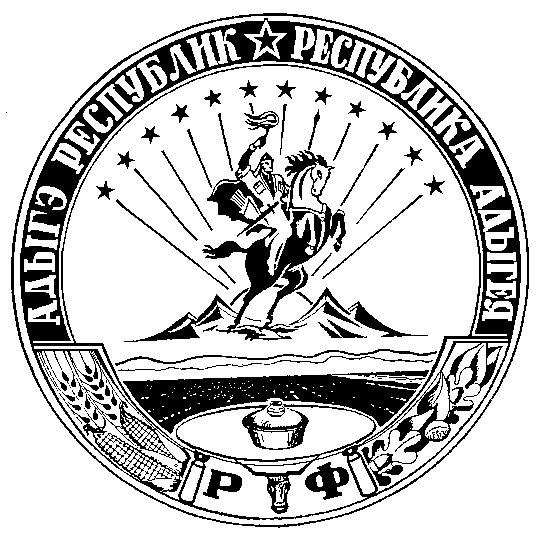 АДЫГЭ РЕСПУБЛИК ТЭХЪУТЭМЫКЪОЕ   РАЙОНМУНИЦИПАЛЬНЭ ЗЭХЭТ«ИНЭМ  КЪЭЛЭ  ТIЫСЫПIЭ»ИАДМИНИСТРАЦИЙИндекс 385132,  п. Энемур. Чкаловэм ыцIэкIэ щытыр, 13(887771) 43-4-32; (87771) 44-2-71e-mail: admin_MO_EGP@mail.ru п/пНаименование мероприятийНаименование мероприятийСрок проведения мероприятийСрок проведения мероприятийДата и место проведенияДата и место проведенияИсполнителиИсполнителиПланируемые объемы финансирования (тыс. руб.)Планируемые объемы финансирования (тыс. руб.)Планируемые объемы финансирования (тыс. руб.)Планируемые объемы финансирования (тыс. руб.)Планируемые объемы финансирования (тыс. руб.)Планируемые объемы финансирования (тыс. руб.) п/пНаименование мероприятийНаименование мероприятийСрок проведения мероприятийСрок проведения мероприятийДата и место проведенияДата и место проведенияИсполнителиИсполнители202120212022202220232023122334455667788№ п/пНаименование мероприятийСрок проведения мероприятийСрок проведения мероприятийВид спортаВид спортаДата и место проведенияДата и место проведенияисполнителиисполнителиПланируемые объемы финансирования (тыс. руб.)Планируемые объемы финансирования (тыс. руб.)Планируемые объемы финансирования (тыс. руб.)Планируемые объемы финансирования (тыс. руб.)Планируемые объемы финансирования (тыс. руб.)Планируемые объемы финансирования (тыс. руб.)№ п/пНаименование мероприятийСрок проведения мероприятийСрок проведения мероприятийВид спортаВид спортаДата и место проведенияДата и место проведенияисполнителиисполнители2021202120222022202320231233445566771Утвердить муниципальную программу «Развитие массовой физической культуры и спорта среди детей, подростков и молодежи муниципального образования «Энемское городское поселение» на 2018-2020 годы»202120212Спартакиада среди молодежи допризывного возраста, посвященная Дню освобождения Тахтамукайского района от немецко-фашистских захватчиков2021-20232021-2023Мини-футбол, легкая атлетика, пулевая стрельба, военизированная эстафета, разборка-сборка АК, картинг.Мини-футбол, легкая атлетика, пулевая стрельба, военизированная эстафета, разборка-сборка АК, картинг.В течение годаВ течение годаАдминистрация МО «Энемское городское поселение»Администрация МО «Энемское городское поселение»202020202020Турнир посвященный Дню защитников Отечества2021-20232021-2023           Фехтование           ФехтованиеВ течение годаВ течение годаАдминистрация МО «Энемское городское поселение»Администрация МО «Энемское городское поселение»00202020203Турнир по самбо «Командное первенство Хадипаш»2021-20232021-2023самбосамбоВ течение годаВ течение годаАдминистрация МО «Энемское городское поселение»Администрация МО «Энемское городское поселение»5050505050504Турнир по шахматам на призы Героя Советского Союза летчика-космонавта Березового А.Н.2021-20232021-2023шахматышахматыВ течение годаВ течение годаАдминистрация МО «Энемское городское поселение»Администрация МО «Энемское городское поселение»5050505050505Турнир по футболу (дворовые команды)2021-20232021-2023футболфутболВ течение годаВ течение годаАдминистрация МО «Энемское городское поселение»Администрация МО «Энемское городское поселение»5050303030306Первенство Тахтамукайского района на приз Главы МО «ТР»2021-20232021-2023каратэкаратэВ течение годаВ течение годаАдминистрация МО «Энемское городское поселение»Администрация МО «Энемское городское поселение»1001001001001001007Кубок ветеранов по футболу памяти Н.С. Михайленко, посвященный Дню победы ВОВ2021-20232021-2023футболфутболВ течение годаВ течение годаАдминистрация МО «Энемское городское поселение»Администрация МО «Энемское городское поселение»5050505050508Турнир по футболу среди дворовых команд под девизом «Двор без наркотиков!»2021-20232021-2023ФутболФутболВ течение годаВ течение годаАдминистрация МО «Энемское городское поселение»Администрация МО «Энемское городское поселение»2020202020209Турнир по футболу, посвященный Дню физкультурника2021-20232021-2023ФутболФутболВ течение годаВ течение годаАдминистрация МО «Энемское городское поселение»Администрация МО «Энемское городское поселение»50505050505010Первенство Энемского городского поселения по греко-римской борьбе 2021-20232021-2023Греко- римская борьба, тяжелая атлетикаГреко- римская борьба, тяжелая атлетикаВ течение годаВ течение годаАдминистрация МО «Энемское городское поселение»Администрация МО «Энемское городское поселение»50505050505011Первенство Энемского городского поселения по аэробике2021-20232021-2023АэробикаАэробикаВ течение годаВ течение годаАдминистрация МО «Энемское городское поселение»Администрация МО «Энемское городское поселение»30303030303012Спортивный праздник, посвященный Дню Тахтамукайского района и п. Энем2021-20232021-2023Футбол, стритбол, дартс, перетягивание каната, гиревой спорт, чествование ветерановФутбол, стритбол, дартс, перетягивание каната, гиревой спорт, чествование ветерановВ течение годаВ течение годаАдминистрация МО «Энемское городское поселение»Администрация МО «Энемское городское поселение»50505050505013Открытый Республиканский турнир по греко-римской борьбе памяти мастеров спорта Зазий Н.К., Совозу А.Р., Хуако Р.М., Чембохова А.К.2021-20232021-2023Греко-римская борьбаГреко-римская борьбаВ течение годаВ течение годаАдминистрация МО «Энемское городское поселение»Администрация МО «Энемское городское поселение»50505050505014Первенство  Энемского городского поселения по штанге.2021-20232021-2023штангаштангаВ течение годаВ течение годаАдминистрация МО «Энемское городское поселение»Администрация МО «Энемское городское поселение»303030303030Всего расходов:600600600600600600